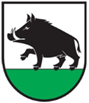 Szacowanie wartości RG-IZP.271.17.2021Gmina Łobżenica ul. Sikorskiego 7 89-310 Łobżenica Opracowanie dodatkowej dokumentacji projektowej (projekt uzupełniający) w zakresie „Rewitalizacji placu Wolności”.Wykonanie projektu nasadzeń i zieleni wraz z wizualizacją w 3D i uzgodnieniamiOkreślenie ilości i podstawowych parametrów drzew i krzewów (obwód mierzony na wys. 5  i  130 cm., wysokość, szerokość korony, nazwa gatunkowa łacińska i polska),  oraz innej roślinności wraz z określeniem stanu zdrowia, Opracowanie w oparciu o decyzje projektowe, inwentaryzację oraz stan zdrowotny roślin (opracowanie przygotowane na potrzeby uzgodnienia projektu zieleni w  Urzędzie Konserwatora Zabytków). Koncepcja zieleni z podziałem na strefy funkcjonalne.Dobór grup / typów roślinnych – opracowanie struktury i planu nasadzeń roślinnych, (zieleń wysoka, niska, buforowa, intensywna, ekstensywna),Przygotowanie trzech koncepcji i wizualizacji fotorealistycznych. Przygotowanie operatu pielęgnacyjnego.Uzyskanie stosownych pozwoleń, uzgodnień, decyzji  administracyjnych oraz decyzji w Urzędzie Konserwatora ZabytkówWykonanie projektu obiektów małej architektury wraz z wizualizacją 3D Określenie elementów małej architektury stanowiących uzupełnienie stylistyczne (ławki, kosze, tablice informacyjne, tablice historyczne, uchwyty na flagi/maszt flagowy, uchwyty na kwiaty montowane do latarni, donice na kwiaty, kraty ozdobne wokół pni drzew, hydrant itp. Przygotowanie trzech koncepcji wizualizacji fotorealistycznych. Uzyskanie stosownych pozwoleń, uzgodnień, decyzji  administracyjnych oraz decyzji w Urzędzie Konserwatora Zabytków.Projekt remontu pomnika wraz z wizualizacją 3D.Określenie i dobór materiałów w uzgodnieniu z Zamawiającym.Przygotowanie trzech koncepcji i wizualizacji fotorealistycznych. Uzyskanie stosownych pozwoleń, decyzji  administracyjnych oraz decyzji w Urzędzie Konserwatora Zabytków.Monitoring placu Wolności.Dobór kamer pod kątem wizualnym i użytkowym, oprzyrządowania do montażu i obsługi w tym rejestratora dla projektowanych 17 lamp.Uzyskanie stosownych pozwoleń, uzgodnień, decyzji  administracyjnych oraz decyzji w Urzędzie Konserwatora Zabytków.Parkometr/parkometry (opcjonalnie)Dobór urządzenia pod kątem wizualnym i użytkowym, określenie rodzaju zasilania.Ustalenie sposobu poboru opłat (aplikacja, bilet).Uzyskanie stosownych pozwoleń, uzgodnień, decyzji  administracyjnych oraz decyzji w Urzędzie Konserwatora Zabytków.Materiały wyjściowe: Uzyskanie aktualnej mapy do celów projektowych.Projekt zagospodarowania terenu.Termin wykonania przedmiotu szacowania:   15.04.2022 r.Dokumentacja projektowa powinna być opracowana w zakresie zgodnym z wymogami obowiązującej  ustawy Prawo budowlane z 7 lipca 1994r.(Dz. U.2020.poz. 1333 z późn. zm.) oraz Rozporządzeniem Ministra Infrastruktury z dnia 2 września 2004 r. w sprawie szczegółowego zakresu i formy dokumentacji projektowej, specyfikacji technicznych wykonania i odbioru robót budowlanych oraz programu funkcjonalno-użytkowego ( Dz. U. 2013 poz.1129 z póź.zm).Dokumentacja projektowa powinna być opracowana zgodnie z odpowiednimi przepisami Prawa Budowlanego, Polskimi Normami, zasadami wiedzy technicznej, wymaganiami technicznymi Zamawiającego i potrzebami sprawnego przeprowadzenia procesu inwestycyjnego. Zakres i treść dokumentacji projektowej powinna być dostosowana do specyfiki i charakteru obiektu oraz stopnia skomplikowania robót budowlanych.Opis  określa ogólne wymagania zakresu robót i standardy wykonania przedmiotu zamówienia.Zamawiający oczekuje od zastosowanych rozwiązań funkcjonalności, nowoczesności i bezpieczeństwa eksploatacji. Wszelkie pozostałe materiały wyjściowe do projektowania, a więc mapy do celów projektowych, ekspertyzy, badania, sondaże i badania archeologiczne, badania historyczne, opinie – Wykonawca powinien uzyskać lub sporządzić i wykonać we własnym zakresie.Miejsce i termin składania ofert szacowania wartości oraz sposób przygotowania:Wykonawca winien wypełnić i podpisać formularz szacowania wartości ( załącznik nr 1), a następnie złożyć w postaci dokumentu elektronicznego podpisanego kwalifikowanym podpisem elektronicznym pod rygorem nieważności, w formie elektronicznej za pośrednictwem platformy zakupowej zamawiającego https://platformazakupowa.pl/pn/lobzenicaTermin składania do dnia  21.12.2021 r., godzina 10:00.Szacowanie wartości złożone po terminie nie będą rozpatrywane. Szacowanie wartości niekompletne podlegają odrzuceniu.Osobą upoważnioną przez Zamawiającego do porozumiewania się z Wykonawcami jest p. Dorota Kłodawska Dargacz, tel. 67 286 81 29, dklodawskadargacz@lobzenica.pl.Unieważnienie postępowania:Zamawiający zastrzega sobie prawo do unieważnienia postępowania bez podania przyczyny.         Klauzula informacyjna RODOZgodnie z Rozporządzeniem Parlamentu Europejskiego i Rady (UE) 2016/679 z dnia 27 kwietnia 2016 r.  Dz. Urz. UE L 119 z 04.05.2016)  w sprawie ochrony osób fizycznych w związki z przetwarzaniem danych osobowych i w sprawie swobodnego przepływu takich danych oraz uchylenia dyrektywy 95/46/WE (ogólne rozporządzenie o ochronie danych) informuję, iż:Administratorem Pani/Pana danych osobowych jest Gmina Łobżenica z siedzibą w  Łobżenicy, ul. Sikorskiego 7, 89-310 Łobżenica.kontakt z Inspektorem Ochrony Danych rodo@lobzenica.pl, lub tradycyjnie pod adresem jak w pkt. 1.Pani/Pana dane osobowe przetwarzane będą w celu realizacji ustawowych zadań administratora - na podstawie art. 6 ust. 1 lit. b i e ogólnego rozporządzenia o ochronie danych osobowych z dnia 27 kwietnia 2016 r. oraz na podstawie art. 9 ust.1 lit. g ogólnego rozporządzenia o ochronie danych osobowych z dnia 27 kwietnia 2016 r.odbiorcami Pani/Pana danych osobowych będą wyłącznie podmioty uprawnione do uzyskania danych osobowych na podstawie przepisów prawa i umów z Administratorem.Pani/Pana dane osobowe przechowywane będą w czasie określonym przepisami prawa, zgodnie z instrukcją kancelaryjną.Administrator nie zamierza przekazywać Twoich danych do państwa trzeciego ani do organizacji międzynarodowych.posiada Pani/Pan prawo żądania od administratora dostępu do danych osobowych, prawo do ich sprostowania, usunięcia lub ograniczenia przetwarzania, prawo do wniesienia sprzeciwu wobec przetwarzania, prawo do przenoszenia danych, prawo do cofnięcia zgody w dowolnym momenciema Pani/Pan prawo wniesienia skargi do organu nadzorczegopodanie danych osobowych w zakresie wymaganym specyfikacją jest niezbędne do realizacji przyszłej umowyW oparciu o Pani/Pana dane osobowe Administrator nie będzie podejmował wobec Pani/Pana zautomatyzowanych decyzji, w tym decyzji będących wynikiem profilowania.